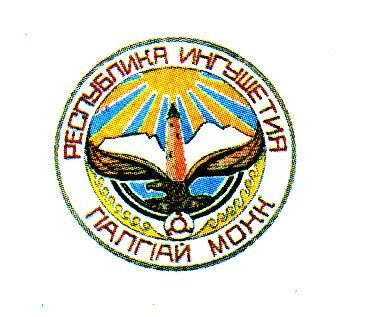 ЗАКОНРЕСПУБЛИКИ  ИНГУШЕТИЯО внесении изменений в приложение 1 Закона Республики Ингушетия «О денежном содержании лиц, замещающих государственные должности и должности государственной гражданской службы Республики Ингушетия»ПринятНародным Собранием        Республики Ингушетия                                       24 декабря 2015 годаСтатья 1Внести в приложение 1 «Размеры должностных окладов и ежемесячного денежного поощрения лиц, замещающих государственные должности Республики Ингушетия и должности государственной гражданской службы Республики Ингушетия» Закона Республики Ингушетия от 28 февраля 2007 года № 6-РЗ «О денежном содержании лиц, замещающих государственные должности и должности государственной гражданской службы Республики Ингушетия» (газета «Ингушетия», 2007, 5 мая; 2007, 3 ноября; 2008, 22 апреля; 2009, 23 апреля; 2010, 16 февраля, 10 июля; 2011, 6 октября; 2012, 8 ноября, 27 декабря, 2013, 7 декабря; 2014, 31 марта, 30 октября) следующие изменения:1) в разделе 1 «Должностные оклады и ежемесячное денежное поощрение лиц, замещающих государственные должности»:а) после строки 													  »дополнить строками следующего содержания:«»;б) строку: «»исключить;2) в разделе 2 «Должностные оклады и ежемесячное денежное поощрение государственных гражданских служащих Администрации Главы Республики Ингушетия, Народного Собрания Республики Ингушетия и Правительства Республики Ингушетия»:а) строку«												  »исключить;	б) после строки«												            »дополнить строками следующего содержания: «»;в) строку«											            »исключить;	г) строку«»исключить;д) после строки «»дополнить строками следующего содержания: «»;е) после строки«»дополнить строками следующего содержания:«»;ж) строку«»исключить;3) в разделе 2.1 «Должностные оклады и ежемесячное денежное поощрение государственных гражданских служащих Конституционного Суда Республики Ингушетия» после строки«»дополнить строкой следующего содержания:	«»;4) в разделе 3 «Должностные оклады и ежемесячное денежное поощрение государственных гражданских служащих органов государственной власти и иных органов Республики Ингушетия»:а) строку:«»исключить;б) после строки» дополнить строкой следующего содержания:«»;5)  раздел 4 «Должностные оклады и ежемесячное денежное поощрение государственных гражданских служащих постоянного представительства Республики Ингушетия при Президенте Российской Федерации» дополнить первой строкой следующего содержания:«».Статья 2Настоящий Закон вступает в силу со дня его официального опубликования.             Глава       Республики Ингушетия                                                     Ю.Б. Евкуров              г. Магас  «___»_________2015 года             №_____	«Заместитель Председателя Правительства  Республики Ингушетия138001,2Заместитель Председателя Правительства Республики Ингушетия – Руководитель Аппарата Правительства Республики Ингушетия146281,2Секретарь Совета Безопасности Республики Ингушетия 146281,2Руководитель Администрации Главы Республики Ингушетия108121,1Постоянный представитель Республики Ингушетия при Президенте Российской Федерации - заместитель Председателя Правительства Республики Ингушетия138001,9Руководитель Администрации Главы Республики Ингушетия 102001,1Руководитель Аппарата Народного Собрания Республики Ингушетия90001,1Первый заместитель Секретаря Совета Безопасности Республики Ингушетия89041Заместитель Секретаря Совета Безопасности Республики Ингушетия89041Заместитель Секретаря Совета Безопасности Республики Ингушетия – Руководитель аппарата Антитеррористической комиссии Республики Ингушетия89041Руководитель Аппарата Правительства Республики Ингушетия 90001,1Пресс-секретарь – руководитель пресс-службы Администрации Главы Республики Ингушетия 78001,1Помощник первого заместителя, заместителя Председателя Правительства Республики Ингушетия66001Помощник Руководителя Администрации Главы Республики Ингушетия 69961Помощник Руководителя Аппарата Народного Собрания Республики Ингушетия 69961Начальник (заведующий) канцелярией66001Начальник Приемной Главы Республики Ингушетия и Правительства Республики Ингушетия69961Руководитель секретариата 63601Заместитель начальника канцелярии Главы Республики Ингушетия 63601Заместитель начальника Приемной Главы Республики Ингушетия и Правительства Республики Ингушетия63601Секретарь канцелярии 54001Начальник отдела66001Руководитель секретариата69961Полномочный представитель Республики Ингушетия66001Консультант 54000,9Пресс-секретарь 57240,9Постоянный представитель Республики Ингушетия при Президенте Российской Федерации 146281,9